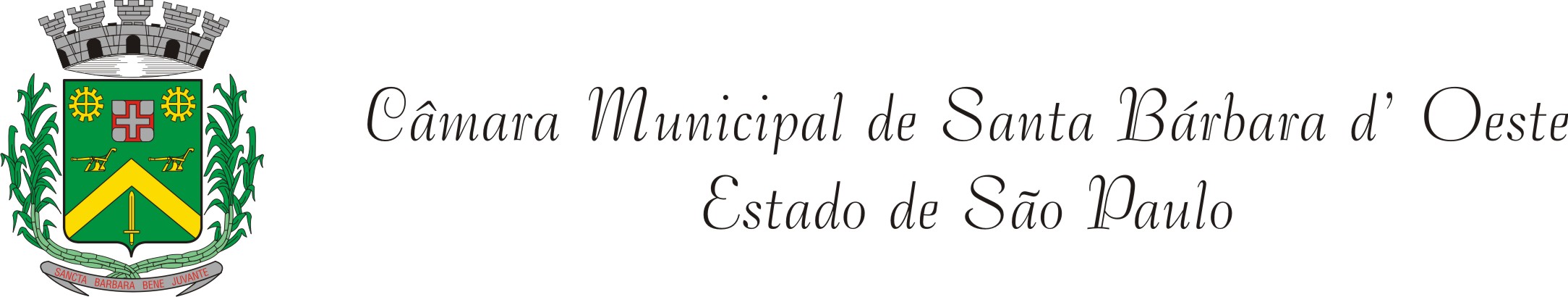 INDICAÇÃO Nº   1519  /12“Instalação de um Semáforo nas esquinas da Avenida São Paulo com Rua do Algodão no Bairro Cidade Nova”. “INDICA ao Senhor Prefeito Municipal, na forma regimental, determinar ao setor competente que proceda a instalação de um Semáforo na esquina da Avenida São Paulo com Rua do Algodão no Bairro Cidade Nova”. Justificativa:Atendendo à solicitação de munícipes apresento minha indicação para instalação de Semáforo na esquina da Avenida São Paulo com Rua do Algodão no Bairro Cidade Nova. Tal solicitação tem o intuito de amenizar as inúmeras ocorrências de acidentes que vem ocorrendo nesse local, tanto entre veículos, como atropelamentos. Plenário “Dr. Tancredo Neves”, em 14 de Agosto de 2012.DUCIMAR DE JESUS CARDOSO“Kadu Garçom”-Verereador-